«Лыжня Молодёжного - 2023» 22 января 2023 г.  КАТЕГОРИИ И ДИСТАНЦИИ 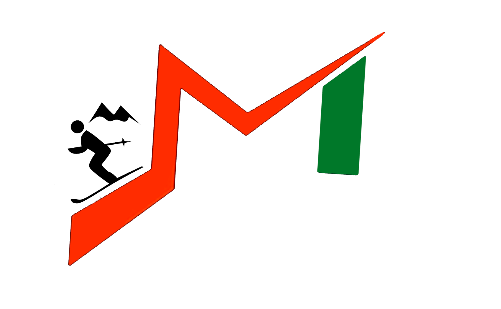 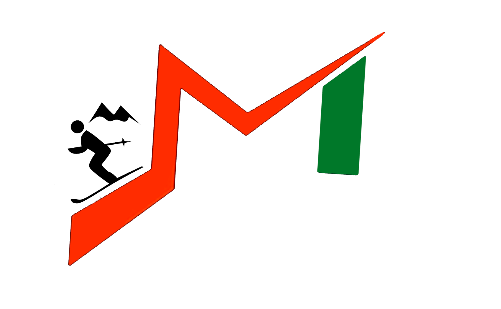 Возраст определяется годом проведения соревнований.  Старт общий по группам в соответствии со стартовым протоколом. Выдача номеров с 10:00 до 11:00. Первый старт в 11:00. Дистанция 3000 м – это 2 круга по 1500 м. Дистанция 8000 м – это 2 круга по 4000 м. Дистанция 12000 м – это 3 круга по 4000 м. Участники, не подавшие предварительную заявку, допускаются к соревнованиям при возможности главной судейской коллегии.  Удачи на старте!  Возрастная категория Мужчины Женщины 8 лет и младше 500 м 500 м 9 – 10 лет 1500 м 1500 м 11 – 12 лет 3000 м  1500 м 13 – 14 лет 3000 м 3000 м 15 – 18 лет 8000 м 4000 м 19 – 39 лет 12000 м 8000 м 40 – 49 лет 12000 м 3000 м 50 – 59 лет 12000 м3000 м60 лет и старше 8000 м 3000 м АРМИЯ РОССИИ  (без ограничения возраста) 12000 м 3000 м 